NOTAS GENERALESTodos los méritos alegados estarán debidamente justificados.Los documentos justificativos de cada mérito se numerarán correlativamente, en rojo y en el ángulo superior derecho de la primera hoja de cada documento.Utilice fotocopias de las hojas del modelo de curriculum, si es necesario.CUMPLIMENTACIÓN DEL CURRICULUMNº Doc.	Consigne el número correspondiente al documento justificativo del mérito. Si el 	documento justificativo aportado se refiere a varios méritos, repita el número en 	las casillas correspondientes a cada uno de ellos.Firme, por favor, todas las hojas del curriculum que entregue cumplimentadas, ya sean originales o fotocopias.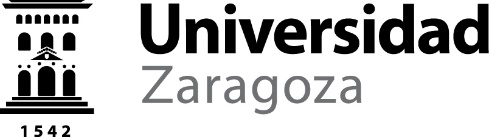 ANEXO IIIMODELO DE CURRICULUM PARA LOS CONCURSOS DEPROFESORES CONTRATADOS DOCTORESDATOS PERSONALESApellidos y Nombre 	DNI o Pasaporte	Nacimiento: Provincia y Localidad 	Fecha 	Residencia: Provincia: 	 Localidad 	C.P.	Domicilio  	Teléfono  	SITUACIÓN PROFESIONAL ACTUALEmpresa/Centro/Entidad	Actividad principal	Categoría profesional	1.- FORMACIÓN ACADÉMICA1.- FORMACIÓN ACADÉMICA1.- FORMACIÓN ACADÉMICA1.- FORMACIÓN ACADÉMICA1.- FORMACIÓN ACADÉMICA1.- FORMACIÓN ACADÉMICA1.- FORMACIÓN ACADÉMICA1.- FORMACIÓN ACADÉMICA1.- FORMACIÓN ACADÉMICA1.- FORMACIÓN ACADÉMICA1.- FORMACIÓN ACADÉMICA1.- FORMACIÓN ACADÉMICA1.- FORMACIÓN ACADÉMICA1.- FORMACIÓN ACADÉMICA1.- FORMACIÓN ACADÉMICA1.- FORMACIÓN ACADÉMICA1.- FORMACIÓN ACADÉMICA1.1.- Titulaciones de primer y segundo ciclo1.1.- Titulaciones de primer y segundo ciclo1.1.- Titulaciones de primer y segundo ciclo1.1.- Titulaciones de primer y segundo ciclo1.1.- Titulaciones de primer y segundo ciclo1.1.- Titulaciones de primer y segundo ciclo1.1.- Titulaciones de primer y segundo ciclo1.1.- Titulaciones de primer y segundo ciclo1.1.- Titulaciones de primer y segundo ciclo1.1.- Titulaciones de primer y segundo ciclo1.1.- Titulaciones de primer y segundo ciclo1.1.- Titulaciones de primer y segundo ciclo1.1.- Titulaciones de primer y segundo ciclo1.1.- Titulaciones de primer y segundo ciclo1.1.- Titulaciones de primer y segundo ciclo1.1.- Titulaciones de primer y segundo ciclo1.1.- Titulaciones de primer y segundo cicloClaseClaseCentro/Universidad de expediciónCentro/Universidad de expediciónCentro/Universidad de expediciónCentro/Universidad de expediciónCentro/Universidad de expediciónCentro/Universidad de expediciónFecha de expediciónFecha de expediciónFecha de expediciónCalificaciónCalificaciónCalificaciónNº Doc.Nº Doc.Nº Doc.Titulación principal: 	Titulación principal: 	Titulación principal: 	Titulación principal: 	Titulación principal: 	Titulación principal: 	Titulación principal: 	Titulación principal: 	Titulación principal: 	Titulación principal: 	Titulación principal: 	Titulación principal: 	Titulación principal: 	Titulación principal: 	Titulación principal: 	Titulación principal: 	Titulación principal: 	Calificaciones del expediente académico:Calificaciones del expediente académico:Calificaciones del expediente académico:Calificaciones del expediente académico:Calificaciones del expediente académico:Calificaciones del expediente académico:Calificaciones del expediente académico:Calificaciones del expediente académico:Calificaciones del expediente académico:Calificaciones del expediente académico:Calificaciones del expediente académico:Calificaciones del expediente académico:Calificaciones del expediente académico:Calificaciones del expediente académico:Calificaciones del expediente académico:Calificaciones del expediente académico:Calificaciones del expediente académico:Nº de AprobadosNº de NotablesNº de NotablesNª de SobresalientesNª de SobresalientesNª de SobresalientesNº de Matrículas de HonorNº de Matrículas de HonorNº de Matrículas de HonorNº ConvalidadasNº ConvalidadasNº ConvalidadasNº ConvalidadasNº ConvalidadasAño de comienzo de los estudios: Año de comienzo de los estudios: Año de comienzo de los estudios: Año de comienzo de los estudios: Año de fin de los estudios:Año de fin de los estudios:Año de fin de los estudios:Premio extraordinario de licenciatura  SI    NO Premio extraordinario de licenciatura  SI    NO Premio extraordinario de licenciatura  SI    NO Premio extraordinario de licenciatura  SI    NO Premio extraordinario de licenciatura  SI    NO Premio extraordinario de licenciatura  SI    NO Premio extraordinario de licenciatura  SI    NO Premio extraordinario de licenciatura  SI    NO Premio extraordinario de licenciatura  SI    NO Premio extraordinario de licenciatura  SI    NO Premio extraordinario de licenciatura  SI    NO Premio extraordinario de licenciatura  SI    NO Premio extraordinario de licenciatura  SI    NO 1.2.- Tercer ciclo1.2.- Tercer ciclo1.2.- Tercer ciclo1.2.- Tercer ciclo1.2.- Tercer ciclo1.2.- Tercer ciclo1.2.- Tercer ciclo1.2.- Tercer ciclo1.2.- Tercer ciclo1.2.- Tercer ciclo1.2.- Tercer ciclo1.2.- Tercer ciclo1.2.- Tercer ciclo1.2.- Tercer cicloTitulo del programa de doctorado: Titulo del programa de doctorado: Titulo del programa de doctorado: Titulo del programa de doctorado: Titulo del programa de doctorado: Titulo del programa de doctorado: Titulo del programa de doctorado: Titulo del programa de doctorado: UniversidadUniversidadAsignaturasAsignaturasAsignaturasNº de créditosNº de créditosCalificaciónNª Doc.Nª Doc.Nª Doc.Nª Doc.Nª Doc.Nª Doc.Suficiencia investigadora o Diploma de Estudios Avanzados  SI    NO Suficiencia investigadora o Diploma de Estudios Avanzados  SI    NO Suficiencia investigadora o Diploma de Estudios Avanzados  SI    NO Suficiencia investigadora o Diploma de Estudios Avanzados  SI    NO Suficiencia investigadora o Diploma de Estudios Avanzados  SI    NO Suficiencia investigadora o Diploma de Estudios Avanzados  SI    NO Suficiencia investigadora o Diploma de Estudios Avanzados  SI    NO Suficiencia investigadora o Diploma de Estudios Avanzados  SI    NO Título de la tesis doctoral: Título de la tesis doctoral: Título de la tesis doctoral: Título de la tesis doctoral: Título de la tesis doctoral: Título de la tesis doctoral: Título de la tesis doctoral: Título de la tesis doctoral: Centro/Universidad de expediciónCentro/Universidad de expediciónCentro/Universidad de expediciónFecha de expediciónFecha de expediciónFecha de expediciónFecha de expediciónFecha de expediciónFecha de expediciónPremio extraordinario de doctorado  SI    NO Premio extraordinario de doctorado  SI    NO Premio extraordinario de doctorado  SI    NO Premio extraordinario de doctorado  SI    NO Premio extraordinario de doctorado  SI    NO Premio extraordinario de doctorado  SI    NO Premio extraordinario de doctorado  SI    NO Premio extraordinario de doctorado  SI    NO 1.3.- Cursos, seminarios y talleres1.3.- Cursos, seminarios y talleres1.3.- Cursos, seminarios y talleres1.3.- Cursos, seminarios y talleres1.3.- Cursos, seminarios y talleres1.3.- Cursos, seminarios y talleres1.3.- Cursos, seminarios y talleres1.3.- Cursos, seminarios y talleres1.3.- Cursos, seminarios y talleres1.3.- Cursos, seminarios y talleres1.3.- Cursos, seminarios y talleres1.3.- Cursos, seminarios y talleres1.3.- Cursos, seminarios y talleres1.3.- Cursos, seminarios y talleresNº Doc.Nº Doc.Nº Doc.1.4.- Otros1.4.- Otros1.4.- Otros1.4.- Otros1.4.- Otros1.4.- Otros1.4.- Otros1.4.- OtrosNº Doc.Nº Doc.Nº Doc.2.- PUBLICACIONES  Y PARTICIPACIÓN  EN CONGRESOS Y CONFERENCIAS CIENTÍFICAS2.- PUBLICACIONES  Y PARTICIPACIÓN  EN CONGRESOS Y CONFERENCIAS CIENTÍFICAS2.- PUBLICACIONES  Y PARTICIPACIÓN  EN CONGRESOS Y CONFERENCIAS CIENTÍFICAS2.- PUBLICACIONES  Y PARTICIPACIÓN  EN CONGRESOS Y CONFERENCIAS CIENTÍFICAS2.- PUBLICACIONES  Y PARTICIPACIÓN  EN CONGRESOS Y CONFERENCIAS CIENTÍFICAS2.- PUBLICACIONES  Y PARTICIPACIÓN  EN CONGRESOS Y CONFERENCIAS CIENTÍFICAS2.- PUBLICACIONES  Y PARTICIPACIÓN  EN CONGRESOS Y CONFERENCIAS CIENTÍFICAS2.- PUBLICACIONES  Y PARTICIPACIÓN  EN CONGRESOS Y CONFERENCIAS CIENTÍFICAS2.1.- Publicaciones2.1.- Publicaciones2.1.- Publicaciones2.1.- Publicaciones2.1.- Publicaciones2.1.- Publicaciones2.1.- Publicaciones2.1.- PublicacionesClaves: L (Libro completo). CL (Capítulo libro). A (Artículo). R (Revista). E (Editor).Claves: L (Libro completo). CL (Capítulo libro). A (Artículo). R (Revista). E (Editor).Claves: L (Libro completo). CL (Capítulo libro). A (Artículo). R (Revista). E (Editor).Claves: L (Libro completo). CL (Capítulo libro). A (Artículo). R (Revista). E (Editor).Claves: L (Libro completo). CL (Capítulo libro). A (Artículo). R (Revista). E (Editor).Claves: L (Libro completo). CL (Capítulo libro). A (Artículo). R (Revista). E (Editor).Claves: L (Libro completo). CL (Capítulo libro). A (Artículo). R (Revista). E (Editor).Claves: L (Libro completo). CL (Capítulo libro). A (Artículo). R (Revista). E (Editor).AutoresTítuloRevista/libroEditorial/ámbito/añoEditorial/ámbito/añoNº Doc.Nº Doc.Nº Doc.AutoresAutoresTítuloTítuloRevista/libroRevista/libroEditorial/ámbito/añoEditorial/ámbito/añoNº Doc.Nº Doc.Nº Doc.2.2.- Participación en congresos y conferencias científicas nacionales e internacionales2.2.- Participación en congresos y conferencias científicas nacionales e internacionales2.2.- Participación en congresos y conferencias científicas nacionales e internacionales2.2.- Participación en congresos y conferencias científicas nacionales e internacionales2.2.- Participación en congresos y conferencias científicas nacionales e internacionales2.2.- Participación en congresos y conferencias científicas nacionales e internacionales2.2.- Participación en congresos y conferencias científicas nacionales e internacionales2.2.- Participación en congresos y conferencias científicas nacionales e internacionales2.2.- Participación en congresos y conferencias científicas nacionales e internacionales2.2.- Participación en congresos y conferencias científicas nacionales e internacionales2.2.- Participación en congresos y conferencias científicas nacionales e internacionalesAutoresTítuloTítuloTipo de participaciónTipo de participaciónCongreso/publicaciónLugar celebración/añoLugar celebración/añoNº Doc.Nº Doc.Nº Doc.3.- ESTANCIAS EN CENTROS NACIONALES/EXTRANJEROS Y AYUDAS RECIBIDAS3.- ESTANCIAS EN CENTROS NACIONALES/EXTRANJEROS Y AYUDAS RECIBIDAS3.- ESTANCIAS EN CENTROS NACIONALES/EXTRANJEROS Y AYUDAS RECIBIDAS3.- ESTANCIAS EN CENTROS NACIONALES/EXTRANJEROS Y AYUDAS RECIBIDAS3.- ESTANCIAS EN CENTROS NACIONALES/EXTRANJEROS Y AYUDAS RECIBIDAS3.- ESTANCIAS EN CENTROS NACIONALES/EXTRANJEROS Y AYUDAS RECIBIDAS3.- ESTANCIAS EN CENTROS NACIONALES/EXTRANJEROS Y AYUDAS RECIBIDAS3.- ESTANCIAS EN CENTROS NACIONALES/EXTRANJEROS Y AYUDAS RECIBIDAS3.- ESTANCIAS EN CENTROS NACIONALES/EXTRANJEROS Y AYUDAS RECIBIDAS3.- ESTANCIAS EN CENTROS NACIONALES/EXTRANJEROS Y AYUDAS RECIBIDAS3.- ESTANCIAS EN CENTROS NACIONALES/EXTRANJEROS Y AYUDAS RECIBIDAS3.- ESTANCIAS EN CENTROS NACIONALES/EXTRANJEROS Y AYUDAS RECIBIDAS3.- ESTANCIAS EN CENTROS NACIONALES/EXTRANJEROS Y AYUDAS RECIBIDAS3.- ESTANCIAS EN CENTROS NACIONALES/EXTRANJEROS Y AYUDAS RECIBIDAS3.- ESTANCIAS EN CENTROS NACIONALES/EXTRANJEROS Y AYUDAS RECIBIDAS3.- ESTANCIAS EN CENTROS NACIONALES/EXTRANJEROS Y AYUDAS RECIBIDAS3.1.- Estancias en centros nacionales o extranjeros3.1.- Estancias en centros nacionales o extranjeros3.1.- Estancias en centros nacionales o extranjeros3.1.- Estancias en centros nacionales o extranjeros3.1.- Estancias en centros nacionales o extranjeros3.1.- Estancias en centros nacionales o extranjeros3.1.- Estancias en centros nacionales o extranjeros3.1.- Estancias en centros nacionales o extranjeros3.1.- Estancias en centros nacionales o extranjeros3.1.- Estancias en centros nacionales o extranjeros3.1.- Estancias en centros nacionales o extranjeros3.1.- Estancias en centros nacionales o extranjeros3.1.- Estancias en centros nacionales o extranjeros3.1.- Estancias en centros nacionales o extranjeros3.1.- Estancias en centros nacionales o extranjeros3.1.- Estancias en centros nacionales o extranjerosCentroLocalidadPaísAñoAñoDuraciónEn calidad deEn calidad deTemaTemaTemaNº Doc.Nº Doc.Nº Doc.Nº Doc.Nº Doc.3.2.- Becas, bolsas y ayudas recibidas de carácter competitivo recibidas3.2.- Becas, bolsas y ayudas recibidas de carácter competitivo recibidas3.2.- Becas, bolsas y ayudas recibidas de carácter competitivo recibidas3.2.- Becas, bolsas y ayudas recibidas de carácter competitivo recibidas3.2.- Becas, bolsas y ayudas recibidas de carácter competitivo recibidas3.2.- Becas, bolsas y ayudas recibidas de carácter competitivo recibidas3.2.- Becas, bolsas y ayudas recibidas de carácter competitivo recibidas3.2.- Becas, bolsas y ayudas recibidas de carácter competitivo recibidas3.2.- Becas, bolsas y ayudas recibidas de carácter competitivo recibidas3.2.- Becas, bolsas y ayudas recibidas de carácter competitivo recibidas3.2.- Becas, bolsas y ayudas recibidas de carácter competitivo recibidas3.2.- Becas, bolsas y ayudas recibidas de carácter competitivo recibidas3.2.- Becas, bolsas y ayudas recibidas de carácter competitivo recibidas3.2.- Becas, bolsas y ayudas recibidas de carácter competitivo recibidas3.2.- Becas, bolsas y ayudas recibidas de carácter competitivo recibidas3.2.- Becas, bolsas y ayudas recibidas de carácter competitivo recibidas3.2.- Becas, bolsas y ayudas recibidas de carácter competitivo recibidasDenominación beca/bolsa/ayudaDenominación beca/bolsa/ayudaDenominación beca/bolsa/ayudaDenominación beca/bolsa/ayudaOrganismo que la concedeOrganismo que la concedeOrganismo que la concedeÁmbitoÁmbitoDuraciónDuraciónNº Doc.Nº Doc.Nº Doc.Nº Doc.Nº Doc.Nº Doc.3.3.- Becas de investigación disfrutadas3.3.- Becas de investigación disfrutadas3.3.- Becas de investigación disfrutadas3.3.- Becas de investigación disfrutadas3.3.- Becas de investigación disfrutadas3.3.- Becas de investigación disfrutadas3.3.- Becas de investigación disfrutadas3.3.- Becas de investigación disfrutadas3.3.- Becas de investigación disfrutadas3.3.- Becas de investigación disfrutadas3.3.- Becas de investigación disfrutadas3.3.- Becas de investigación disfrutadas3.3.- Becas de investigación disfrutadas3.3.- Becas de investigación disfrutadas3.3.- Becas de investigación disfrutadas3.3.- Becas de investigación disfrutadas3.3.- Becas de investigación disfrutadasDenominación beca/bolsa/ayudaDenominación beca/bolsa/ayudaDenominación beca/bolsa/ayudaDenominación beca/bolsa/ayudaOrganismo que la concedeOrganismo que la concedeOrganismo que la concedeÁmbitoÁmbitoDuraciónDuraciónNº Doc.Nº Doc.Nº Doc.Nº Doc.Nº Doc.Nº Doc.4.- PARTICIPACIÓN EN PROYECTOS Y CONTRATOS DE INVESTIGACIÓN4.- PARTICIPACIÓN EN PROYECTOS Y CONTRATOS DE INVESTIGACIÓN4.- PARTICIPACIÓN EN PROYECTOS Y CONTRATOS DE INVESTIGACIÓN4.- PARTICIPACIÓN EN PROYECTOS Y CONTRATOS DE INVESTIGACIÓN4.- PARTICIPACIÓN EN PROYECTOS Y CONTRATOS DE INVESTIGACIÓN4.- PARTICIPACIÓN EN PROYECTOS Y CONTRATOS DE INVESTIGACIÓN4.- PARTICIPACIÓN EN PROYECTOS Y CONTRATOS DE INVESTIGACIÓN4.- PARTICIPACIÓN EN PROYECTOS Y CONTRATOS DE INVESTIGACIÓN4.- PARTICIPACIÓN EN PROYECTOS Y CONTRATOS DE INVESTIGACIÓN4.- PARTICIPACIÓN EN PROYECTOS Y CONTRATOS DE INVESTIGACIÓN4.1.- Participación en proyectos de investigación obtenidos en convocatorias públicas y competitivas, en especial los financiados mediante programas regionales, nacionales o europeos.4.1.- Participación en proyectos de investigación obtenidos en convocatorias públicas y competitivas, en especial los financiados mediante programas regionales, nacionales o europeos.4.1.- Participación en proyectos de investigación obtenidos en convocatorias públicas y competitivas, en especial los financiados mediante programas regionales, nacionales o europeos.4.1.- Participación en proyectos de investigación obtenidos en convocatorias públicas y competitivas, en especial los financiados mediante programas regionales, nacionales o europeos.4.1.- Participación en proyectos de investigación obtenidos en convocatorias públicas y competitivas, en especial los financiados mediante programas regionales, nacionales o europeos.4.1.- Participación en proyectos de investigación obtenidos en convocatorias públicas y competitivas, en especial los financiados mediante programas regionales, nacionales o europeos.4.1.- Participación en proyectos de investigación obtenidos en convocatorias públicas y competitivas, en especial los financiados mediante programas regionales, nacionales o europeos.4.1.- Participación en proyectos de investigación obtenidos en convocatorias públicas y competitivas, en especial los financiados mediante programas regionales, nacionales o europeos.4.1.- Participación en proyectos de investigación obtenidos en convocatorias públicas y competitivas, en especial los financiados mediante programas regionales, nacionales o europeos.4.1.- Participación en proyectos de investigación obtenidos en convocatorias públicas y competitivas, en especial los financiados mediante programas regionales, nacionales o europeos.Título del proyectoOrganismo concedeFecha inicioFecha finInvestigador principalTipo de participaciónTipo de participaciónNº Doc.Nº Doc.Nº Doc.4.2.- Participación en contratos de investigación de especial relevancia en empresas o en la administración pública.4.2.- Participación en contratos de investigación de especial relevancia en empresas o en la administración pública.4.2.- Participación en contratos de investigación de especial relevancia en empresas o en la administración pública.4.2.- Participación en contratos de investigación de especial relevancia en empresas o en la administración pública.4.2.- Participación en contratos de investigación de especial relevancia en empresas o en la administración pública.4.2.- Participación en contratos de investigación de especial relevancia en empresas o en la administración pública.4.2.- Participación en contratos de investigación de especial relevancia en empresas o en la administración pública.4.2.- Participación en contratos de investigación de especial relevancia en empresas o en la administración pública.4.2.- Participación en contratos de investigación de especial relevancia en empresas o en la administración pública.4.2.- Participación en contratos de investigación de especial relevancia en empresas o en la administración pública.Título del contratoOrganismo concedeFecha inicioFecha finInvestigador principalTipo de participaciónTipo de participaciónNº Doc.Nº Doc.Nº Doc.5.- EXPERIENCIA DOCENTE5.- EXPERIENCIA DOCENTE5.- EXPERIENCIA DOCENTE5.- EXPERIENCIA DOCENTE5.- EXPERIENCIA DOCENTE5.- EXPERIENCIA DOCENTE5.- EXPERIENCIA DOCENTE5.- EXPERIENCIA DOCENTE5.- EXPERIENCIA DOCENTE5.- EXPERIENCIA DOCENTE5.1.- Experiencia docente5.1.- Experiencia docente5.1.- Experiencia docente5.1.- Experiencia docente5.1.- Experiencia docente5.1.- Experiencia docente5.1.- Experiencia docente5.1.- Experiencia docente5.1.- Experiencia docente5.1.- Experiencia docenteCategoría Régimen dedicaciónOrganismo/CentroActividadFecha inicioFecha finFecha finNº Doc.Nº Doc.Nº Doc.5.2.- Evaluaciones sobre la calidad5.2.- Evaluaciones sobre la calidad5.2.- Evaluaciones sobre la calidad5.2.- Evaluaciones sobre la calidad5.2.- Evaluaciones sobre la calidad5.2.- Evaluaciones sobre la calidad5.2.- Evaluaciones sobre la calidad5.2.- Evaluaciones sobre la calidad5.2.- Evaluaciones sobre la calidad5.2.- Evaluaciones sobre la calidadNº Doc.Nº Doc.Nº Doc.5.3.- Formación en la metodología para la docencia.5.3.- Formación en la metodología para la docencia.5.3.- Formación en la metodología para la docencia.5.3.- Formación en la metodología para la docencia.5.3.- Formación en la metodología para la docencia.5.3.- Formación en la metodología para la docencia.5.3.- Formación en la metodología para la docencia.5.3.- Formación en la metodología para la docencia.5.3.- Formación en la metodología para la docencia.5.3.- Formación en la metodología para la docencia.Nº Doc.Nº Doc.Nº Doc.5.4.- Formación en técnicas y tecnologías didácticas.5.4.- Formación en técnicas y tecnologías didácticas.5.4.- Formación en técnicas y tecnologías didácticas.5.4.- Formación en técnicas y tecnologías didácticas.5.4.- Formación en técnicas y tecnologías didácticas.5.4.- Formación en técnicas y tecnologías didácticas.5.4.- Formación en técnicas y tecnologías didácticas.5.4.- Formación en técnicas y tecnologías didácticas.5.4.- Formación en técnicas y tecnologías didácticas.5.4.- Formación en técnicas y tecnologías didácticas.Nº Doc.Nº Doc.Nº Doc.5.5.- Otros méritos docentes relevantes.5.5.- Otros méritos docentes relevantes.5.5.- Otros méritos docentes relevantes.5.5.- Otros méritos docentes relevantes.5.5.- Otros méritos docentes relevantes.5.5.- Otros méritos docentes relevantes.5.5.- Otros méritos docentes relevantes.5.5.- Otros méritos docentes relevantes.5.5.- Otros méritos docentes relevantes.5.5.- Otros méritos docentes relevantes.Nº Doc.Nº Doc.Nº Doc.6.- OTROS MÉRITOS6.- OTROS MÉRITOS6.- OTROS MÉRITOS6.- OTROS MÉRITOS6.- OTROS MÉRITOS6.- OTROS MÉRITOS6.- OTROS MÉRITOS6.- OTROS MÉRITOS6.- OTROS MÉRITOS6.- OTROS MÉRITOS6.- OTROS MÉRITOS6.- OTROS MÉRITOSNº Doc.Nº Doc.Nº Doc.INSTRUCCIONES DE CUMPLIMENTACIÓN